Уважаемая Татьяна Леонидовна!Направляем Вам для размещения на сайт проект постановления «Об утверждении Положения об организации деятельности молодежного трудового отряда главы Кондинского района».Ответственное лицо – Балин Антон Михайлович, главный специалист отдела молодежной политики администрации Кондинского района, т.8(34677)33-060.Приложение: на 9 л., в 1 экз.Начальник отдела                                                                      С.И. НепомнящихИсполнитель:Балин  Антон Михайловичглавный специалист отдела молодежной политики(834677) 33-060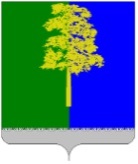 Муниципальное образование Кондинский районХанты-Мансийского автономного округа – ЮгрыАДМИНИСТРАЦИЯ КОНДИНСКОГО РАЙОНАПОСТАНОВЛЕНИЕВ соответствии с Федеральным законом от 06 октября 2003 года № 131-ФЗ «Об общих принципах организации местного самоуправления в Российской Федерации», Законами Ханты-Мансийского автономного округа-Югры от 30 апреля 2011 года № 27-оз «О реализации государственной молодежной политики в Ханты-Мансийском автономном округе – Югре», от 30 декабря 2009 года № 250-оз «Об организации и обеспечении отдыха и оздоровления детей, проживающих в Ханты-Мансийском автономном округе - Югре», постановлением администрации Кондинского района от 30 октября 2018 года № 2139 «О муниципальной программе «Развитие образования в Кондинском районе на 2019-2025 годы и на период до 2030 года», в целях организации деятельности молодежного трудового отряда главы Кондинского района на территории муниципального образования Кондинский район администрация Кондинского района постановляет:1. Утвердить Положение об организации деятельности молодежного трудового отряда главы Кондинского района (приложение).2. Отделу молодежной политики администрации Кондинского района осуществить координирование деятельности молодежного трудового отряда главы Кондинского района на территории муниципального образования Кондинский район.3. Комитету по финансам и налоговой политике администрации Кондинского района обеспечить финансирование деятельности молодежного трудового отряда главы Кондинского района за счет средств бюджета Кондинского района, предусмотренного в рамках муниципальной программы Кондинского района от 30 октября 2018 года № 2139 «Развитие образования в Кондинском районе на 2019-2025 годы и на период до 2030 года».4. Признать утратившим силу постановления администрации Кондинского района от 30 мая 2016 года № 818 «Об организации деятельности молодежного трудового отряда главы администрации Кондинского района», от 17 апреля 2017 года № 492 «О внесении изменений в постановление администрации Кондинского района от 30 мая 2016 года № 818 «Об организации деятельности молодежного трудового отряда главы Кондинского района», от 11 мая 2017 года № 577 «О внесении изменений в постановление администрации Кондинского района от 30 мая 2016 года № 818 «Об организации деятельности молодежного трудового отряда главы Кондинского района».5. Рекомендовать главам городских и сельских поселений Кондинского района оказать содействие в организации деятельности молодежных трудовых отрядов главы Кондинского района на территории поселений Кондинского района.6. Постановление разместить на официальном сайте органов местного самоуправления Кондинского района Ханты-Мансийского автономного округа - Югры.7. Обнародовать постановление в соответствии с решением Думы Кондинского района от 27 февраля 2017 года № 215 «Об утверждении Порядка опубликования (обнародования) муниципальных правовых актов и другой официальной информации органов местного самоуправления муниципального образования Кондинский район» и разместить на официальном сайте органов местного самоуправления Кондинского района Ханты-Мансийского автономного округа - Югры.8. Постановление вступает в силу после его обнародования.Приложение к постановлению администрации районаот «____» _____________       №  Положениеоб организации деятельности молодежного трудового отряда главы Кондинского района (далее – Положение)Статья 1. Общие положения1. Настоящее Положение определяет порядок организации деятельности молодежного трудового отряда главы Кондинского района на территории Кондинского района.2. Молодежный трудовой отряд главы Кондинского района (далее – отряд главы) – добровольное объединение граждан из числа несовершеннолетней молодежи в возрасте от 14 до 18 лет (далее – бойцы отряда), образованное для совместной трудовой, общественно-воспитательной и культурной деятельности.3. Отряд главы формируется для выполнения работ по благоустройству территории, при условии, что характер выполняемых работ учитывает специфику труда несовершеннолетних и не противоречит действующему законодательству.4. Отряд главы действует в летний период с 01 июля по 31июля.5. Трудовая деятельность отряда главы направлена на создание условий для самореализации молодежи в сфере трудовой занятости. Основными задачами отряда главы являются:5.1. Создание временных рабочих мест для несовершеннолетних граждан в возрасте от 14 до 18 лет.5.2. Поддержка молодежи на начальном этапе личностного и профессионального становления.5.3. Получение опыта самостоятельного трудоустройства и сотрудничества в трудовом коллективе.5.4. Привитие трудовых навыков, создание условий для развития лидерских, творческих способностей подростков.Статья 2. Организация деятельности отряда главы 1. Отряд главы формируется на территории Кондинского района в городских и сельских поселениях. Отдел молодежной политики администрации Кондинского района направляет утвержденную заместителем главы Кондинского района Квоту (разнарядку) на временное трудоустройство несовершеннолетних граждан в возрасте от 14 до 18 лет в городских и сельских поселениях Кондинского района до 20 марта текущего года.2. Администрация поселения определяет учреждение, ответственное за организацию деятельности отряда главы Кондинского района на территории поселения, объем и характер выполняемых работ (далее – Учреждение).3. Руководитель Учреждения назначает приказом ответственные лица за организацию работы отряда главы.4. Учреждение выполняет следующие функции:4.1. Выступает в качестве работодателя в отношении бойцов отряда.4.2. Осуществляет функции кадровой службы. 4.3. Организует выплату заработной платы 2 раза в месяц согласно трудового кодекса Российской Федерации.4.4. Проводит инструктаж по технике безопасности и пожарной безопасности по месту работы бойцов отряда главы.4.5. Несет ответственность за соблюдение бойцами отряда режима и условий труда.4.6. Обеспечивает соблюдение трудовой дисциплины, техники безопасности и норм поведения в общественных местах по месту работы бойцов отряда.4.7. Организует ведение и заполнение табеля учета рабочего времени за бойцами отряда по месту их работы, а также акта выполненных работ и акта сверки.4.8. Направляет табель учета рабочего времени, акт выполненных работ, акт сверки в муниципальное автономное учреждение «Районный центр молодежных инициатив «Ориентир».4.9. Выдает бойцам отряда хозяйственный инвентарь, рабочий инструмент, средства индивидуальной защиты.5. За несоблюдение обязательств, указанных в пункте 4 настоящей статьи, Учреждение несет ответственность в соответствии с трудовым законодательством Российской Федерации.6. Для включения в состав отряда главы несовершеннолетние граждане в возрасте от 14 до 18 лет подают в Учреждение, определенное ответственным за организацию деятельности молодежных трудовых отрядов на территории поселения, в срок до 15 июня заявление о приеме на работу по утвержденной форме           (приложение 1 к Положению) с пакетом документов:6.1. Копия документа, удостоверяющая личность гражданина.6.2. Трудовая книжка (если имеется).6.3. Страховое свидетельство государственного пенсионного страхования.6.4. Заявление от одного из родителей (приложения 2 к Положению).6.5. Согласие на обработку персональных данных (приложения 3 к Положению).6.6. Согласие органа опеки и попечительства (для учащихся в возрасте до                   15 лет).6.7. Справка о прохождении обязательного медицинского осмотра с положительным результатом («Противопоказаний к работе в МТО не имеет»).6.8. Копия сберегательной книжки или распечатка банковской карты (номер счета для перечисления заработной платы).6.9. Копии грамот, дипломов, сертификатов, подтверждающих активное участие несовершеннолетнего в жизни школы, поселения.6.10. Характеристика на несовершеннолетнего из образовательного учреждения, содержащая информацию об учебе и участии в общественной жизни образовательного учреждения, поселения.7. Учреждение, сформировав пакет документов, предоставленный несовершеннолетним, направляет его на рассмотрение комиссии по организации отдыха, оздоровления и занятости по месту жительства, состав которой утверждается распоряжением администрации поселения. 7.1. При полном пакете документов, положительными результатами по итогам учебного года (оценки на «4» и «5»), наличии грамот дипломов, подтверждающих активное участие в общественной жизни школы, поселения, комиссия принимает решение о принятии несовершеннолетнего в отряд главы в срок не позднее 25 июня. Копия протокола заседания комиссии направляется в отдел молодежной политики администрации Кондинского района. В случае, если количество поданных заявлений превышает количество квот на рабочие места, при равных условиях зачисление в отряды определяется по дате подачи документов.8. Трудовой день бойца отряда главы не должен превышать:8.1. В период каникул: 14-15 лет – 4ч/день; 15-16 лет – 5ч/день; 16-18 лет – 7ч/день.8.2. В период обучения в свободное время от учебы: 14-16 лет – 2,5 ч/день; 16-18 лет – 4ч/день для выполнения определенного вида трудовых работ, выходные дни - суббота, воскресенье.9. По окончанию работы отряд главы составляет отчет о деятельности отряда, который включает в себя:9.1. Данные об отряде (название, девиз, символика).9.2. Информацию об общественно-полезной значимости деятельности отряда.9.3. Описание внутриотрядных мероприятий.9.4. Информацию, подтверждающую социальную активность деятельности отряда (наличие отзыва о деятельности отряда главы поселения, 3 фотографии формата 10 на 15 см., характеризующих деятельность отряда, информация о деятельности отряда в средствах массовой информации). Отчет о деятельности отряда направляется в отдел молодежной политики администрации Кондинского района на конкурс молодежных трудовых отрядов, лагерей труда и отдыха Кондинского района «Мост дружбы».Жюри конкурса оценивает представленные документы согласно критериям оценки (приложение к Положению 4). Отряд, набравший наибольшее количество баллов, становится победителем – лучшим отрядом главы Кондинского района и награждается переходящим кубком главы Кондинского района в рамках проведения конкурса молодежных трудовых отрядов, лагерей труда и отдыха Кондинского района «Мост дружбы».Статья 3. Финансирование деятельности отряда главы Финансирование деятельности отряда главы осуществляется за счет бюджета Кондинского района в рамках муниципальной программы Кондинского района «Развитие образования в Кондинском районе на 2019-2025 годы и на период до 2030 года».Приложение 1 к ПоложениюДиректору   _______________________________(наименование учреждения) _______________(Ф.И.О. полностью) (Ф.И.О. несовершеннолетнего):________________________________Заявление.Прошу принять меня на работу в качестве ____________________________________, _________________________________________________________________________ученика(цу) ____________ класса,   _____________________________________ СОШ, Дата  рождения: число__________, месяц__________________, год______________,      проживаю  по  адресу:пос.________________________ул.______________________ д._______  кв._______ дом. телефон ______________________    Мои паспортные  данные: серия___________  номер ______________  кем  и  когда  выдан  _____________________________________________________________________Приложение:копия документа, удостоверяющая личность гражданина;трудовая книжка; страховое свидетельство государственного пенсионного страхования; согласие одного из родителей (заявление);согласие органа опеки и попечительства (для учащихся в возрасте до 15 лет);справка о прохождении обязательного медицинского осмотра с положительным результатом («Противопоказаний к работе не имеет»);копия сберегательной книжки или распечатка банковской карты (номер счета для перечисления заработной платы).Дата ___ ___________20__ г.                                               ______(подпись заявителя)Приложение 2к ПоложениюДиректору   ________________________________(наименование учреждения) ______________(Ф.И.О. полностью)(Ф.И.О. родителя, опекуна, попечителя несовершеннолетнего, которому не исполнилось 16 лет):________________________________,проживающего (-ей) по адресу:п.____________________________ул. ____________________________дом _____________ квартира_______телефон_________________________Паспортные данные родителя, опекуна, попечителя: (серия, номер)_____________(когда и кем  выдан)______________________________________________Заявление.Я,_____________________________________________________________________,(фамилия, имя, отчество заявителя)- мама (папа, опекун, попечитель - нужное подчеркнуть), даю согласие на трудоустройство в свободное от учебы время своему (ей) сыну (дочери) ____________________________________________________________________ (Ф.И.О. ребенка  указать  полностью)на период с _________________________(даты) по _____________________(дату).Дата рождения (ребенка):________(число)__________(месяц прописью) ______год Дата____ __________20__г.                                      ____________(подпись родителя)Приложение 3к ПоложениюДиректору   ________________________________(наименование учреждения) _______________(Ф.И.О. полностью) (Ф.И.О. родителя, опекуна, попечителя, с 16 лет – Ф.И.О. несовершеннолетнего):_______________________________,СОГЛАСИЕна обработку персональных данныхЯ,_____________________________________________________________________,проживающая(ий) по адресу:_____________________________________________________________________________________________________________________,паспорт_________________, выданный_____________________________________________________________________________________________________________,даю согласие операторам персональных данных: _____________________________________________(наименование учреждения), расположенному по адресу: _________________________________(учреждения)в целях предоставления муниципальной услуги: организация мероприятий по работе с детьми и молодежью в соответствии с действующим законодательством.Персональные данные, в отношении которых дается настоящее согласие, включает данные заявителя и несовершеннолетнего(их) ребенка (детей) – фамилия, имя, отчество; место жительства; дата рождения; номер основного документа, удостоверяющего его личность; сведения о дате выдачи указанного документа и выдавшем его органе; идентификационный номер налогоплательщика; страховой номер индивидуального лицевого счёта; семейное, социальное положение.Действия с персональными данными включают в себя их обработку (сбор, запись и систематизацию, накопление, хранение, уточнение (обновление, изменение), извлечение, использование, передачу (распространение, предоставление, доступ), обезличивание, блокирование, удаление, уничтожение).Согласие действует с момента его подачи до моего письменного отзыва данного согласия на срок до 5 лет, после чего персональные данные уничтожаются, либо обезличиваются. «____»_____________20___г.(дата)________________ (подпись)Приложение 4к ПоложениюКритерии оценки молодежного трудового отряда главы Кондинского района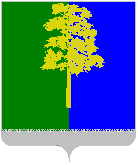 Муниципальное образованиеКондинский районХанты-Мансийского автономного округа - ЮгрыАДМИНИСТРАЦИЯКОНДИНСКОГО РАЙОНАОтдел молодежной политикиПредседателю комитета по информационным технологиям и связиТ.Л. СамареТитова ул., д. 21, Междуреченский,Председателю комитета по информационным технологиям и связиТ.Л. СамареКондинский район, Ханты-МансийскийПредседателю комитета по информационным технологиям и связиТ.Л. Самареавтономный округ - Югра, 628200Председателю комитета по информационным технологиям и связиТ.Л. СамареТелефон / факс (34677) 33-060Председателю комитета по информационным технологиям и связиТ.Л. СамареE-mail: molod@admkonda.ruПредседателю комитета по информационным технологиям и связиТ.Л. Самареhttp://www.admkonda.ruПредседателю комитета по информационным технологиям и связиТ.Л. Самаре25.03.2019 г. № 90Председателю комитета по информационным технологиям и связиТ.Л. Самарена № ______  от _______от «___» _________ 2019 года№ пгт. МеждуреченскийОб утверждении Положения об организации деятельности молодежного трудового отряда главы Кондинского районаГлава районаА.В.ДубовикПерсональные данные, в отношении которых дается согласиеНужное отметить знаком VМоих персональных данныхМоего ребенка  ФИОГруппа критериевКритерииМаксимальный баллДанные об отряде Название отряда1Данные об отряде Девиз1Данные об отряде Символика1Общественно-полезная значимость деятельности отрядаНизкий уровень - 0Средний уровень - 1 Высокий уровень - 2 2Внутриотрядные мероприятияНаличие таких мероприятий(0 баллов - не проводились,1 балл - от 1 до 3 мероприятий,2 балла - более 3 мероприятий)2Социальная эффективность деятельности отрядаНаличие отзыва о деятельности главы поселения3Социальная эффективность деятельности отрядаНаличие 3 фотографий (10 на 15 см.), характеризующих деятельность отряда4Социальная эффективность деятельности отрядаНаличие информации о деятельности отряда в средствах массовой информации  (0 баллов - отсутствие информации, 2 балла - наличие информации)2